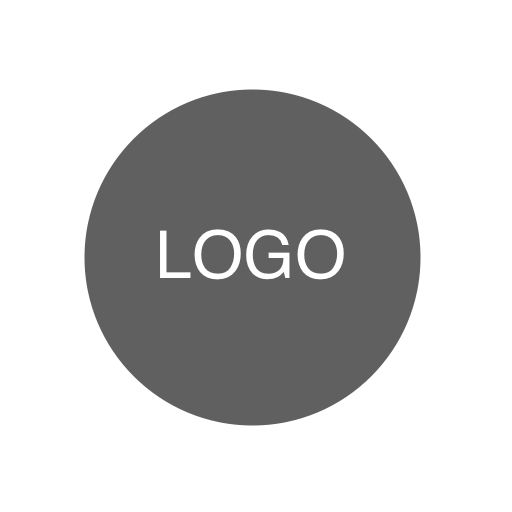 <Your Company Name>INVOICE<Your address>INVOICE<Your contact details>INVOICEDATEINVOICE NO.<Payment terms (due on receipt, due in X days)><Payment terms (due on receipt, due in X days)><Payment terms (due on receipt, due in X days)>BILL TOBILL TOSHIP TO<Contact Name><Contact Name><Name / Dept><Name / Dept><Name / Dept><Client Company Name><Client Company Name><Client Company Name><Client Company Name><Client Company Name><Address><Address><Address><Address><Address><Phone><Phone><Phone><Phone><Phone><Email><Email>DESCRIPTIONDESCRIPTIONDESCRIPTIONQTYUNIT PRICETOTAL0.000.000.000.000.000.000.00Remarks / Payment Instructions:Remarks / Payment Instructions:SUBTOTAL0.00DISCOUNT0.00SUBTOTAL LESS DISCOUNT0.00TAX RATE0.00%TOTAL TAX0.00SHIPPING/HANDLING0.00Balance Due$ -